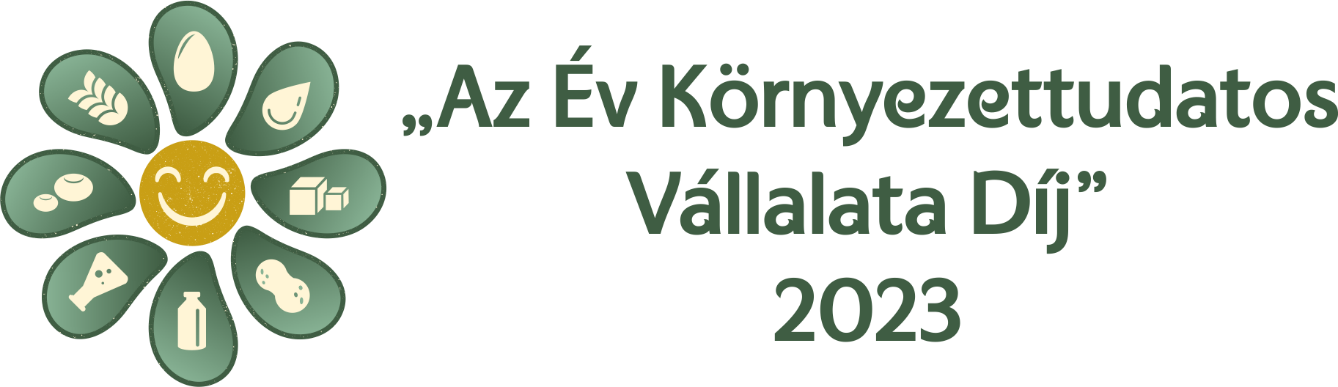 Pályázati adatlapPályázó vállalkozás neve: 	Főtevékenysége: 	  Létszáma: 		Kérjük, válaszoljon az alábbi kérdésekre!Kérjük, hogy max. 1 oldal terjedelemben mutassa be általánosságban vállalkozását! (Tevékenységük, céljaik, legfőbb együttműködő partnereik.)Milyen környezettudatos intézkedéseket tesz a munkavégzés helyén a munkavállalók tekintetében?Milyen környezettudatos intézkedéseket tesz a beszállítói, vevői, egyéb partnerei tekintetében?Mutassa be vállalata környezettudatos stratégiáját, ösztönző programját! Mi a cég vezetésének fő célkitűzése ezen a területen?Mik a legfontosabb elemei a programnak? (csak felsorolás)Mutassa be a vállalkozás karbon lábnyomát csökkentő külön programját!Mutassa be a vállalat külső és belső környezetére – társadalmi, gazdasági és kiemelten környezetvédelmi szempontból – fordított tevékenységét!Kapcsolódik-e a környezettudatos stratégia más vállalati programokhoz pl. társadalmi felelősségvállalás?Milyen jövőre vonatkozó terveik, céljaik vannak a környezettudatosság, környezetvédelem kapcsán?

Dátum: 	Pályázó